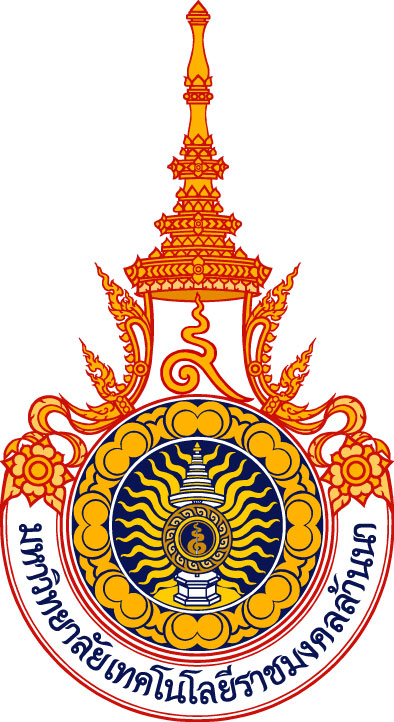 เอกสารประกอบการสอน/เอกสารคำสอนรายวิชา    -----รหัสวิชา---  ชื่อวิชา (ภาษาไทย) (ชื่อวิชา (ภาษาอังกฤษ))ชื่อ – สกุล สาขา..............................คณะวิทยาศาสตร์และเทคโนโลยีการเกษตรมหาวิทยาลัยเทคโนโลยีราชมงคลล้านนาปี...............